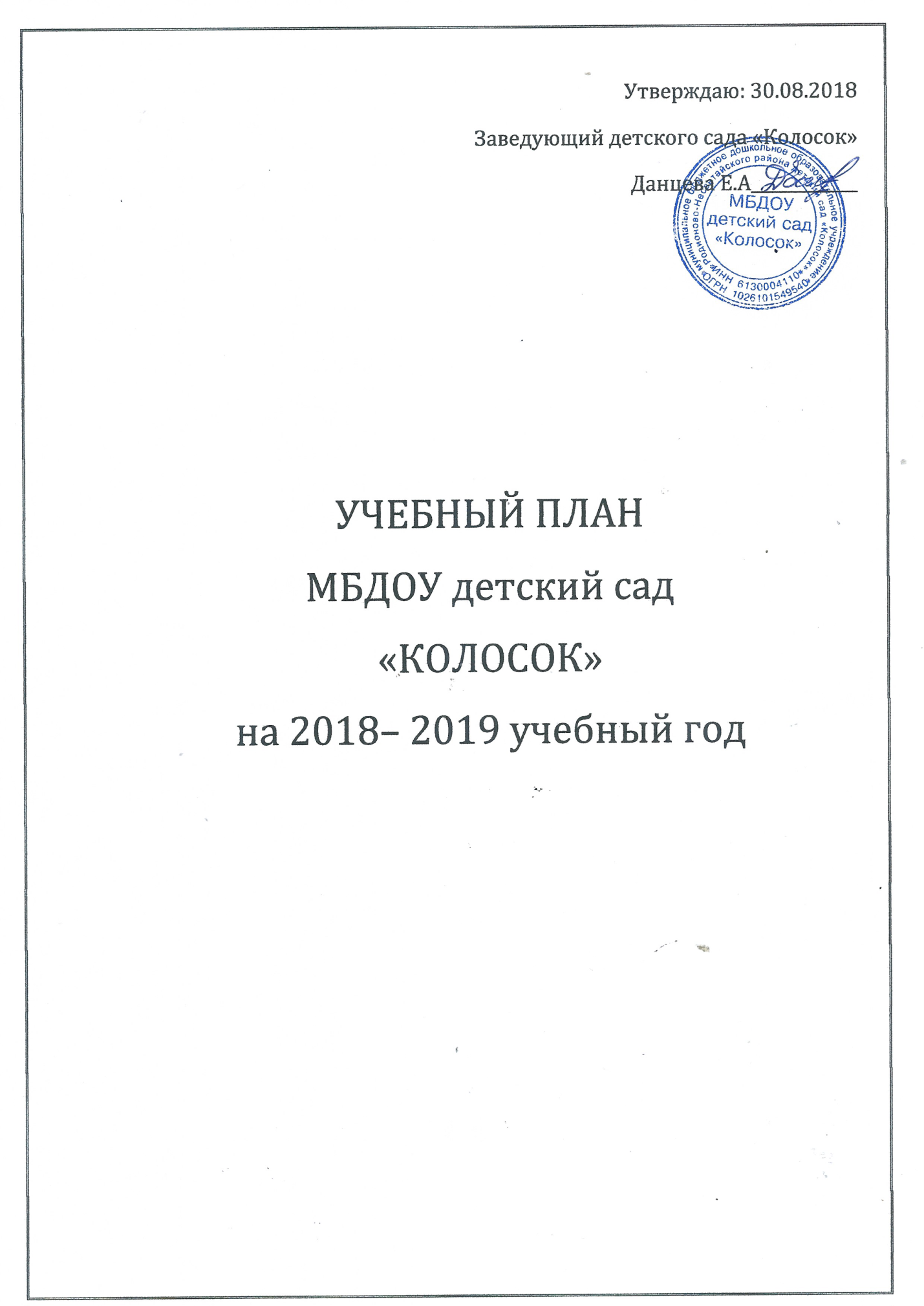 МУНИЦИПАЛЬНОЕ БЮДЖЕТНОЕ ДОШКОЛЬНОЕ ОБРАЗОВАТЕЛЬНОЕ УЧРЕЖДЕНИЕ  РОДИОНОВО-НЕСВЕТАЙСКОГО   РАЙОНА ДЕТСКИЙ САД  «КОЛОСОК»(МБДОУ детский сад «Колосок»)Утверждаю: 30.08.2018Заведующий детского сада «Колосок»Данцева Е.А_____________УЧЕБНЫЙ ПЛАН МБДОУ детский сад «КОЛОСОК»на 2018– 2019 учебный год  Пояснительная запискаУчебный план муниципального  дошкольного образовательного учреждения детского сада «Колосок»  Родионово – Несветайского района Ростовской области составлен в соответствии с Законом РФ «Об образовании», ориентирован на Концепцию Дошкольного воспитания, Типовое положение о дошкольном образовательном учреждении. Учитывает основные положения инструктивно – методического письма МОРФ «О гигиенических требованиях к максимальной нагрузке на детей дошкольного возраста в организованных формах обучения» от 14.03.00г-№65/32-16, инструктивного письма МО РФ от 02.06.98г №89/34-16.В МБДОУ детском саду «Колосок» функционирует 1(одна) группа:-От 2-х до 7-ми лет – разновозрастная группа.МБДОУ работает по пятидневной рабочей неделе, с 7.30 до 17.00.Начало занятий в первой половине дня с 9.00ч.Основной статусной программой для работы с детьми в детском саду определена программа «Детство», под редакцией В.И.Логиновой, Т.И.Бабаевой. Системообразующей целью программы является развитие познавательных интересов, активности, самостоятельности. Содержание программы предусматривает постепенный переход от развития элементарных представлений об объекте до установления связей и зависимых отношений между предметами и явлениями; формирует способы познания( сенсорный анализ, построение наглядных явлений и пр.). Программа обеспечивает развитие способности к самостоятельной интеллектуальной деятельности, поддерживает интерес к экспериментированию. Данная программа дополняется в области развития элементарных математических представлений (Н.Н. Кондратьева «Мы», Н.А. Рыжова «Наш дом – природа», В.Н. Волчкова – конспекты занятий, С.Н. Николоева «Экологическое воспитание младших дошкольников») и конструктивных способностей («Конструирование и ручной труд в детском саду» Л.Н. Куцакова ). Речевое развитие детей определяется содержанием программы «Речевое развитие дошкольников» О.С. Ушакова, О.Н. Иванова «Развитие речи у детей детского сада», В.В. Гербова «Конспекты занятий по развитию речи». Программа отличается комплектностью, ориентирована на речевое развитие по всем направлениям: грамматического строя языка, его звуковой культуры и словарного запаса, связной речи, её выразительности, диалогичности и пр.Один из разделов «Развитие представлений  о человеке в истории и культуре».Формирование навыков безопасного поведения  реализуется по методическому пособию «Как обеспечить безопасность дошкольников» К.Ю. Белая, В.Н. Зимонина, Л.В. Куцакова и другие, регламентирует деятельность педагогов в области обогащения детей  знаниями о правилах  дорожного движения и формирование навыков безопасного поведения на дороге. Развитие коммуникативных навыков детей планируется  осуществлять на всех организованных формах обучения дошкольников, в совместной деятельности взрослых и детей.В целях реализации основных направлений художественно – эстетического развития детей с 3-х до 7 лет предполагается через все виды музыкального творчества. Художественное развитие дошкольников осуществляется по программе И.А. Лыкова, Г.С. Швайко «Занятие по  ИЗО деятельности в детском саду». Данная программа представляет вариант реализации базисного содержания и специфических задач художественно- эстетического образования детей в изобразительной деятельности, содержит систему занятий по лепке, аппликации и рисование для всех возрастных групп. Позволяет максимально решать задачи: по психомоторной готовности детей к письму посредством освоения изобразительных техник и через  художественно- творческую деятельность – эмоциональное развитие детей.В МБДОУ детский сад «Колосок» ведется глубокая, разноплановая работа по физическому развитию и оздоровлению дошкольников. В области развития основных видов движений, обучения элементам спортивных игр используется программа Л.Д. Глазыриной «Физическая культура дошкольникам». Данная программа построена с учётом возрастных особенностей детей, предлагает доминирующее использование игровых методов в обучении детей  движению, позволяет варьировать физическую нагрузку на детей с учётом их интересов, состоянии здоровья и уровня физической подготовленности. Использование этой программы позволит  обеспечить устойчивый интерес к занятиям физкультурой, ощущение «мышечной радости» - положительные  эмоции от посильных физических нагрузок во время активного движения, оптимизировать двигательный режим в ДОУ, способствовать к осознанному отношению к собственным возможностям и объёму нагрузки.        Утверждаю:                                      Заведующий МБДОУ детского сада «Колосок»                                                                ---------------------------------Данцева Е.АУЧЕБНЫЙ ПЛАНМБДОУ детский сад «КОЛОСОК» на 2018 – 2019 уч.гРегламентированная деятельность(специально организованные занятия).Работа в данном блоке представлена в виде образовательных и коррекционных занятий, которые соответствуют трём основным типам и соответствующим видам:Интеллектуально - развивающие занятия:-развитие речи,-РЭМП,-конструирование,-подготовка к обучению грамоте,-ознакомление с окружающим,-экология,ОБЖ.     2.Эмоционально – развивающие занятия:           -музыкальное,          -рисование,          -лепка,          -ручной труд,          -аппликация.    3. Оздоровительные занятия:         -физическая культура на прогулке,         -физическая культура в зале.При обострении образовательного процесса учитываются типы занятий: интеллектуально- развивающие, при этом выделяются коррекционно- развивающие( занятия педагога психолога), эмоционально- развивающие, оздоровительные.В младшей группе проводится не более 2-х занятий в день разных типов: (1-2), (2-3), (1-3) в первую половину дня. Занятия организуются по подгруппам. В старшей группе- не более 3-х занятий (Разных типов) в день в первой половине дня. Во второй половине дня проводятся индивидуальные занятия.Перерыв между занятиями 10 минут. В середине занятия во всех возрастных группах для замедления темпов утопления проводится физкультурная минутка (2 – 3 минуты), логично вплетаемая педагогом в основное содержание деятельности детей.Учебный год начинается 1 сентября и заканчивается 31 мая. С последующей обязательной организацией летней оздоровительной компании для детей всех возрастных групп.Освоение программ детьми происходит в индивидуальном темпе (исходя из принципа минимакса: материал дается по возможности максимуму, а требования по усвоению предъявляются по минимуму, необходимому для прохождения следующего этапа обучения и определённому государственным стандартом).В течении учебного года ( в ноябре, декабре, январе, марте, апреле и летние  месяцы) запланированы дни психо – эмоциональной нагрузки детей. В этот период сохраняются оздоровительные занятия с детьми, проводятся праздники, досуги, организуются экскурсии, выставки, игры.Май посвящён обобщению, закреплению основного материала. Целесообразны интегрированные итоговые занятия, позволяющие диагностировать изменение в развитии детей за год.Нерегламентированная деятельность(совместная деятельность детей и взрослых и самостоятельная деятельность детей)Образовательная деятельность вне организованных занятий обеспечивает максимальный учёт особенностей и возможностей ребенка, его интересы и склонности.В течение дня во всех возрастных группах предусмотрен определённый баланс различных видов деятельности:Подобная организация педагогического процесса дает возможность:-распределить и снизить учебную нагрузку;- осуществить дифференцированный подход к детям;- организовать индивидуальную  коррекционно – развивающую с детьми.Учебный план принят на заседании Совета педагоговМБДОУ детский сад «Колосок»Протокол № от 30.08.2018гЗаведующий МБДОУ детский сад «Колосок»                         Е.А. ДанцеваОсновные направления развитияОбразовательная областьНепосредственно образовательная деятельностьОбъем недельной образовательной нагрузкиОбъем недельной образовательной нагрузкиОсновные направления развитияОбразовательная областьНепосредственно образовательная деятельность3-5 лет5-7 летФизическое развитиеЗдоровьеФизическая культураФизкультура33Художественно-эстетическоеХудожественноеТворчествоРисованиеЛепка
АппликацияКонструирование1111111Художественно-эстетическоеМузыкаМузыка22Познавательно- речевоеПознаниеРукотворный мирМатематическое развитиеРазвитие кругозора111211Познавательно- речевоеКоммуникацияРазвитие речиОбучение грамоте11Познавательно- речевоеЧтение художественной литературыХудожественная литература11Социально- личностноеСоциализацияБезопасностьВ играх1Всего количество условных часов в неделюВсего количество условных часов в неделюВсего количество условных часов в неделю1217Длительность условного часа ( в минутах)Длительность условного часа ( в минутах)Длительность условного часа ( в минутах)15-2030Возраст детейРегламентируемаядеятельностьНерегламентированная деятельностьНерегламентированная деятельностьСовместнаясамостоятельная2 – 4 года30 минут6 -6.5 минут2.5 – 3 часа5 -7 год1 час – 1 час 30 мин.5 часов2 – 3 часа